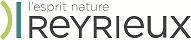 La Commune de Reyrieux (Ain)4 625 habitants en fort développement, au Nord de Lyonrecrute par voie statutaire (cadres d’emploi de rédacteur ou d’attaché territoriaux) son responsable du service accueil/population (H/F) à temps completSous l’autorité du DGS et au sein d’un service de 4 personnes, vous assurerez l'organisation de l’accueil et des services à la population. MISSIONS :-coordination de l’accueil du public : délivrance des actes, renseignements divers, recensement militaire, recueil des actes administratifs, état-civil, gestion du courrier, élections, suivi du Dispositif de Recueil des titres sécurisés, gestion du planning d’occupation des salles, …-gestion des ressources humaines : 3 agents (congés, répartition des tâches, évaluation) et du budget (CCAS, subventions aux associations),-suivi du CCAS et accueil des personnes en difficulté (en lien avec l’Adjoint),-suivi de la vie associative et élaboration du calendrier des manifestations (en lien avec l’Adjoint),-gestion administrative du cimetière,-secrétariat du Maire (agenda, contacts).  PROFIL :	- bonnes connaissances en état-civil et formalités administratives,	- expérience de direction d’un service et d’encadrement,- sens du service public et de l’intérêt général, 	- maîtrise de l’outil informatique,- autonomie et esprit d’initiative, rigueur et organisation,- sens du travail en équipe, discrétion et disponibilité,CONDITIONS :-permanence un samedi matin sur 4,-rémunération statutaire, régime indemnitaire,  -chèques déjeuner, participation mutuelle et CNAS.Adresser les candidatures (lettre de motivation manuscrite, CV détaillé, photo) à Monsieur le Maire - 105, Grande rue - 01600 REYRIEUXContact : Lionel LE DOUCE, DGS au 04 74 08 95 24 ou dgs@reyrieux.fr.